Type : E=écrit, EI=exposé individuel, EC=exposé en classe, EX=expérimentation, QCMCritères évaluation :A=Analyse, S=synthèse,AR=argumentation, D=démarche, R=résultatsCachet humide du départementNom EES         : Université Ibn Khaldoun de TiaretDépartement : BiologieSYLLABUS DE LA MATIERE(à publier dans le site Web de l’institution)EnzymologieENSEIGNANT DU COURS MAGISTRALENSEIGNANT DU COURS MAGISTRALHAOUZI RomaissaâHAOUZI RomaissaâHAOUZI RomaissaâHAOUZI RomaissaâENSEIGNANT DU COURS MAGISTRALENSEIGNANT DU COURS MAGISTRALRéception des étudiants par semaineRéception des étudiants par semaineRéception des étudiants par semaineRéception des étudiants par semaineEmail romaissaahaouzi@yahoo.frJour :                         Mardiheure09h.30Tél de bureau               /Jour :                             /heure   /Tél secrétariat               /Jour :                           /heure   / Autrepersonnel: 0555885565   Bâtiment :                                 Salle 1/Labo BBureau :perso.TRAVAUX DIRIGES(Réception des étudiants par semaine)TRAVAUX DIRIGES(Réception des étudiants par semaine)TRAVAUX DIRIGES(Réception des étudiants par semaine)TRAVAUX DIRIGES(Réception des étudiants par semaine)TRAVAUX DIRIGES(Réception des étudiants par semaine)TRAVAUX DIRIGES(Réception des étudiants par semaine)TRAVAUX DIRIGES(Réception des étudiants par semaine)TRAVAUX DIRIGES(Réception des étudiants par semaine)NOMS ET PRENOMS DES ENSEIGNANTS Bureau/salle réceptionSéance 1Séance 1Séance 2Séance 2Séance 3Séance 3NOMS ET PRENOMS DES ENSEIGNANTS Bureau/salle réceptionjourheurejourHeurejourheure                    / /        /      /   /      /    /      / TRAVAUX PRATIQUES(Réception des étudiants par semaine)TRAVAUX PRATIQUES(Réception des étudiants par semaine)TRAVAUX PRATIQUES(Réception des étudiants par semaine)TRAVAUX PRATIQUES(Réception des étudiants par semaine)TRAVAUX PRATIQUES(Réception des étudiants par semaine)TRAVAUX PRATIQUES(Réception des étudiants par semaine)TRAVAUX PRATIQUES(Réception des étudiants par semaine)TRAVAUX PRATIQUES(Réception des étudiants par semaine)NOMS ET PRENOMS DES ENSEIGNANTS Bureau/salle réceptionSéance 1Séance 1Séance 2Séance 2Séance 3Séance 3NOMS ET PRENOMS DES ENSEIGNANTS Bureau/salle réceptionjourheurejourheurejourheureHAOUZI RomaissaâLaboratoire de Biochimie/Pav. A2Mercredi08h.00/        /     /   /  DESCRIPTIF DU COURSDESCRIPTIF DU COURSObjectifsCe cours a pour but de familiariser les étudiants avec le fonctionnement des enzymes et deleur enseigner les notions de bases nécessaires à leur caractérisation. En outre, la relation avecl'activité biologique des protéines va être abordée.     Type Unité EnseignementUEM2     Contenu succinctEtude des notions de base sur les enzymes.Crédits de la matière   4  Coefficient de la matière   2Pondération Participation   10% de la note TP Pondération Assiduité    + MDTP=90 % de la note TP Calcul Moyenne C.C   Moyenne des TP  Compétences viséesEtude de base sur les enzymes ainsi que leurs méthodes d’extraction et de détermination de leur activité.   EVALUATION DES CONTROLES CONTINUS DE CONNAISSANCESEVALUATION DES CONTROLES CONTINUS DE CONNAISSANCESEVALUATION DES CONTROLES CONTINUS DE CONNAISSANCESEVALUATION DES CONTROLES CONTINUS DE CONNAISSANCESEVALUATION DES CONTROLES CONTINUS DE CONNAISSANCESEVALUATION DES CONTROLES CONTINUS DE CONNAISSANCESEVALUATION DES CONTROLES CONTINUS DE CONNAISSANCESEVALUATION DES CONTROLES CONTINUS DE CONNAISSANCESPREMIER CONTROLE DE CONNAISSANCESPREMIER CONTROLE DE CONNAISSANCESPREMIER CONTROLE DE CONNAISSANCESPREMIER CONTROLE DE CONNAISSANCESPREMIER CONTROLE DE CONNAISSANCESPREMIER CONTROLE DE CONNAISSANCESPREMIER CONTROLE DE CONNAISSANCESPREMIER CONTROLE DE CONNAISSANCESJourSéanceDuréeType (1)Doc autorisé (Oui, Non)BarèmeEchange après évaluation(date Consult. copie)Critères évaluation (2)/      / /    /  /    /    /  DEUXIEME CONTROLE DE CONNAISSANCESDEUXIEME CONTROLE DE CONNAISSANCESDEUXIEME CONTROLE DE CONNAISSANCESDEUXIEME CONTROLE DE CONNAISSANCESDEUXIEME CONTROLE DE CONNAISSANCESDEUXIEME CONTROLE DE CONNAISSANCESDEUXIEME CONTROLE DE CONNAISSANCESDEUXIEME CONTROLE DE CONNAISSANCESJourSéanceDuréeType (1)Doc autorisé (Oui, Non)BarèmeEchange après évaluation(date consultation copies)Critères évaluation (2) /    / /      /  /  //  EQUIPEMENTS ET MATERIELS UTILISESEQUIPEMENTS ET MATERIELS UTILISESAdresses PlateformesMoodleNoms Applications (Web, réseau local)GooglePolycopiés   /   Matériels de laboratoires   Balance, centrifugeuse réfrigérée,spectrophotomètre, bain marie, mortier et pilon, réactifs, micropipette,….. Matériels de protection Masque, gants    Matériels de sorties sur le terrain   /   LES ATTENTESLES ATTENTESAttendues des étudiants (Participation-implication)     Certains éléments sont impliqués.Attentes de l’enseignantTraitement des notions de base d’enzymologie ainsi que la réalisation de TP associésBIBLIOGRAPHIEBIBLIOGRAPHIELivres et ressources numériquesNicholas C. Price , Lewis Stevens 2000. Fundamentals of Enzymology : Cell and MolecularBiology of CatalyticProteins. Oxford UniversityPress. 496 p.
George Weber 2001. Advances in Enzyme Regulation. Elsevier Science &Technology. 580 p.
Bugg T. D. H. 2012. Introduction to Enzyme and Coenzyme Chemistry. John Wiley& Sons Inc.290 p.      Articles    /  Polycopiés  /   Sites Webculturesciences.chimie.ens.frbiotech.spip.ac-rouen.fruniversalis.frAutres sites  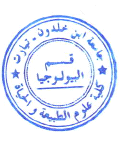 